University of Massachusetts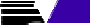 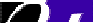 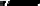 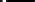 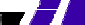 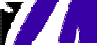 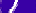 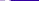 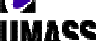 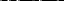 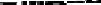 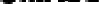 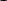 Leave of Absence Request FormEmployee Name	Employee ID(Last)	(First)	(MI)Department	Department IDI am requesting a leave of absence for the reason so designated. It is my intention to return to work at the end of the leave period.Please check one in each category:Leave Reason	Leave Type	Time RequestedBirth or Adoption Care of Child Care of Parent Care of Spouse Employee IllnessContinuousIntermittent	DaysReduced Schedule	Hours WeeksThis leave is for birth, adoption, foster care placement, care of family member or employee illness and I intend to file forPFML (paid family medical leave)? Yes 	No  	If this leave qualifies for PFML/FMLA, I understand that I will be reinstated to my same position, or an equivalent position, with equivalent pay, benefits and other employment terms and conditions. I also understand that if I file a claim under PFML and it is approved, that I may use my own accruals during the 7-day waiting period and not at any other time during my approved PFML.I also understand that failure to return from the approved PFML/FMLA within the agreed upon time frame may constitute a voluntary termination.I have read the PFML/FMLA Leave policy and the other appropriate policy(ies) specific to my absence and am aware of my responsibilities.LEAVE WILL BE PAID BY DFML (DEPARTMENT OF FAMILY AND MEDICAL LEAVE)ONLY IF EMPLOYEE APPLIES FOR AND IS APPROVED FOR PFML. IF NOT PFML, LEAVE WILL BE PAID ONLY IF EMPLOYEE HAS SUFFICIENT AND APPROPRIATE ACCRUALS TO COVER PART OR ALL OF THE ABSENCE.HR005 Leave Request Form